CONSENSO AL TRATTAMENTO DEI DATI PERSONALIIl/la sottoscritto/a ________________________________________________________________________ nato/a a _____________________________________ Il _______________ CF _______________________ Residente a _________________________________ Via __________________________________ n._____ Tel. __________________________________________ Cell. ______________________________________ ACCONSENTEai sensi e per gli effetti degli artt. 13 e 23 del D. L.gs. n. 196/2003, con la sottoscrizione del presente modulo, al trattamento dei dati personali secondo le modalità e nei limiti di cui all’informativa allegata. Letto, confermato e sottoscritto Luogo_______________________ data ______________ _________________________________________ Firma del dichiarante (per esteso e leggibile)Allegare documento di identitàINFORMATIVA ai sensi degli articoli 13 e 14 del Regolamento UE n. 2016/679 TitolareComune di Bari per mezzo della Ripartizione Tutela Ambiente, Igiene e Sanità - Via Marchese di Montrone, 5 - 70122 – Bari (Italy) Tel. 080/5774414 080/5774429 email: ripigieneeambiente@comunebariit – 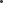 PEC ambienteigienesanitacomunebari@pecruparpugliaitFinalità e base giuridica del trattamentoDati personali trattatiProvenienza dei dati trattatiDestinatariPeriodo di conservazioneDiritti dell’interessatoResponsabile per la Protezione dei Dati PersonaliAvv. Ilaria Rizzo - Direttore della Segreteria Generale – C.so Vittorio Emanuele 84 – Bari – Tel. 0805772251 – 0805772245 – email privacy@comune.bari.it – PEC privacy.comunebari@pec.rupar.puglia.itDati di contatto per l’esercizio dei dirittiRipartizione Tutela Ambiente, Igiene e Sanità - Via Marchese di Montrone, 5 - 70122 – Bari (Italy) Tel. 080/5774414 080/5774429 email: ripigieneeambiente@comunebariit – PEC ambienteigienesanitacomunebari@pecruparpugliaitSegreteria Generale del Comune di Bari– C.so Vittorio Emanuele 84 – Bari – Tel. 0805772251 – 0805772245 – email privacy@comune.bari.it – PEC privacy.comunebari@pec.rupar.puglia.it